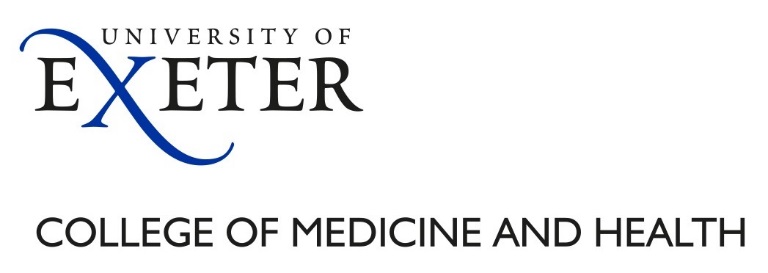 Institute of Health Research & Exeter Clinical Trials UnitS E M I N A R Tuesday 27th November 201812.30pm – 1.30pmSmeall JS07, St Lukes Campus, Exeter(Refreshments available from 12 noon)Rikke Fredenslund KrølnerSenior Researcher, at the National Institute of Public Health, University of Southern Denmark and Scientific Coordinator of Centre for Intervention Research Danish Centre for Intervention Research - building a scientific evidence base for health promotion and disease prevention through intervention research in real world settingsRikke F. Krølner holds a Master of Science in Public Health and a PhD from the University of Copenhagen. Current research focuses on design, implementation and evaluation of school-based interventions among children and adolescents. She is Principal Investigator of two cluster-randomized trials - the Boost study aiming at promoting fruit and vegetable intake among adolescents and the Healthy High School study aiming at increasing wellbeing among adolescents by addressing multiple behaviours (physical activity, eating and sleep habits, stress management) and peer relations. Since 2009 Rikke has been affiliated with Centre for Intervention Research in Health Promotion and Disease Prevention (since 2014 as a scientific coordinator of the centre). The research centre is based at the National Institute of Public Health, the Faculty of Health Sciences, University of Southern Denmark, domiciled in Copenhagen. It was established in 2009 following a large donation to provide a more robust scientific basis for interventions in local settings, such as municipalities. Rikke will discuss the centre’s portfolio of RCTs, approach to complex interventions and lessons learned from the 10 years of research at the centre.For further information please contact:  j.jacob@exeter.ac.ukParking at St Lukes is extremely limited and restricted to University of Exeter permit holders. Parking attendants patrol regularly. Where possible, please consider alternative options when planning your visit.